Publicado en  el 23/08/2016 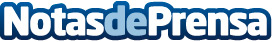 Vestir una mesa según la ocasiónHay a quienes les gusta tener las mesas ordenadas y cuidar hasta el último detalle para que los comensales invitados alrededor de la mesa se sientan a gusto. Para aquellos, aquí van unas ideas para decorar las mesas de las ocasiones especialesDatos de contacto:Nota de prensa publicada en: https://www.notasdeprensa.es/vestir-una-mesa-segun-la-ocasion Categorias: Interiorismo Gastronomía http://www.notasdeprensa.es